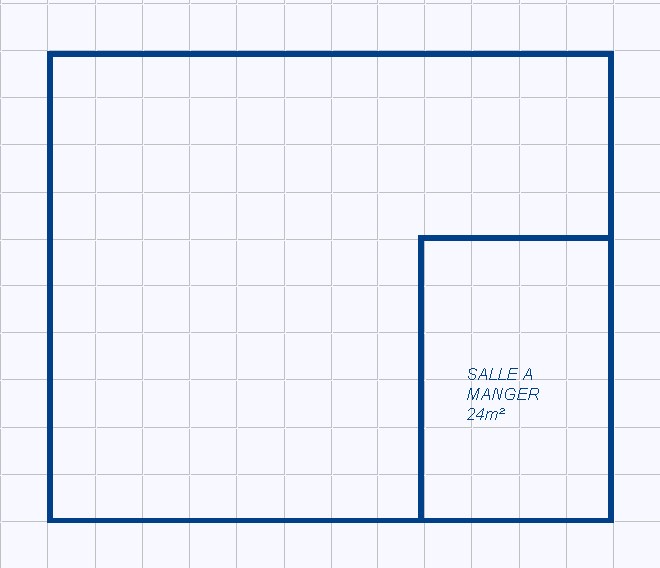 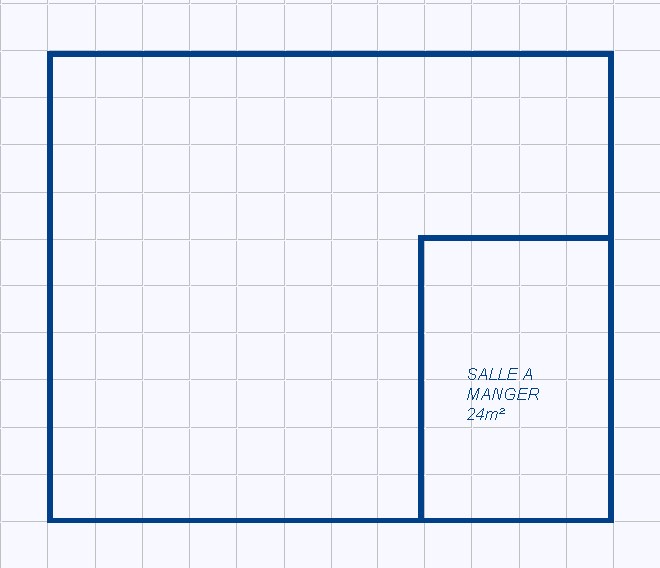 C0LLEGE D’AUTEUIL TECHNOLOGIE 5EME  Représentation d’objetUtiliser une échelleImplanter les pièces d’une maison en respectant l’échelleImplanter les pièces d’une maison en respectant l’échelleImplanter les pièces d’une maison en respectant l’échelleCahier des charges à  respecter 2 chambres surface : 16m² chacuneSurface cuisine : 12m² Surface WC : 2m² Surface salle de bain : 12m² Surface buanderie : 9m² Surface bureau : 12 m² Prévoir une entrée principale (largeur 1m) Salle à manger : 24m² Emplacement imposé 